ФОНДОЦЕНОЧНЫХ СРЕДСТВпо учебному предмету: Родной язык (русский) Класс: 4Паспортфонда оценочных средствпо учебному предмету: Родной язык (русский)Класс: 4                                          Фонд оценочных процедурпо предмету : Родной язык (русский) 4 классСПЕЦИФИКАЦИЯдиагностической работы по родному( русскому) языку для 4 -х классов1. Назначение  диагностической работы Диагностическая работа проводится с целью определения уровня освоения учащимися курса родного русского языка и выявления предметных умений, требующих коррекции.2. Документы, определяющие содержание  и характеристики диагностической работы.Содержание и основные характеристики диагностических материалов определяются на основе следующих документов:- Федерального государственного стандарта начального общего образования (приказ Минобразования России)- О сертификации качества педагогических тестовых материалов (приказ Минобразования  и науки России от 17.04. 2000 г. № 1122) 3. Условия проведения диагностической работы.При проведении диагностической работы предусматривается строгое соблюдение порядка организации и проведения независимой диагностики.Дополнительные материалы и оборудование не используется.4. Время выполнения работы.На выполнение всей работы отводится 40 минут, включая пятиминутный перерыв для разминки глаз (на рабочем месте)5. Содержание и структура диагностической работыРабота предназначена для проведения входного контроля учащихся 4 класса по учебному предмету «Родной русский язык».Основной целью работы является проверка и оценка способности третьеклассников применять полученные в процессе изучения родного русского языка знаний для решения разнообразных задач учебного и практического характера. Полнота проверки обеспечивается за счёт включения заданий, составленных на материале основных разделов курса родного русского языка:  морфемика, морфология, синтаксис, лексика, орфография и пунктуация, развитие речи. Содержание заданий  работы позволяет обеспечить полноту проверки подготовки учащихся на базовом уровне. За счёт включения задания повышенного уровня сложности работа дает возможность осуществить более тонкую дифференциацию учащихся по уровню подготовки и зафиксировать достижение  учениками обязательных для овладения планируемых результатов не только на базовом, но и на повышенном уровне. В работе используются  два вида  заданий:  с кратким ответом, с развёрнутым ответом.  Диагностическая работа охватывает учебный материал по русскому языку , изученному в 1-3 классах.Распределение заданий по основным содержательным блокам представлено в таблице1.Таблица1Распределение заданий по проверяемым умениям представлено в таблице 2Таблица26. Система оценивания отдельных заданий и работы в целомМаксимальное количество баллов- 12. За каждое верно выполненное задание базового  уровня (№1-8) ученик получает 1 балл. За правильно выполненные задания повышенного уровня(№9-10) - по 2 балла. За частично выполненное задание повышенного уровня – 1 балл. Если задание не выполнено или ученик не приступил к выполнению заданий повышенного уровня – 0 баллов.В Приложении 1 приведён план диагностической работы.В Приложении 2 приведён демонстрационный вариант.Приложение 1. План диагностической работыУсловные обозначения: Уровень сложности: Б – базовый уровень сложности, П – повышенный уровень. Приложение 2 . Демонстрационный вариант.Базовый уровеньРазбери слова по составу: травушка, поездка, библиотекарьПодчеркни  словосочетание, в котором имя существительное употреблено в дательном падеже: встречать сестру, радоваться дождю, смотреть на картинку, бежать от волка.3.	Подбери и запиши три прилагательных, которые подходят по смыслу к существительному яблоко:_____________________________________________________________________________________ 4.	 Поставь знаки препинания в предложении: Муравей хотел  спуститься к ручью но увидел лужицу.   5.	Какое слово нужно вставить в словосочетание «Душа ….. ушла», чтобы получилось устойчивое выражение?	______________________________6.	Подбери и запиши по одному антониму к каждому слову: Кислый- ____________________ Друг-__________________________ Тихий-_______________________7.	Запиши, что обозначают фразеологизмы:Повесить   нос - _________________________________________________Рукой подать-  _______________________________________________________Работать, как лошадь- __________________________________________________________Очки  втирать - ___________________________________________________________8. Вставь, где требуется, непроизносимую согласную букву: радос..но, праз..ник, доблес..ный,  ужас..ный.Повышенный уровень9.* Допиши пословицу: Закончил дело….. Утро вечера….10*. Запиши данные слова в три столбика в зависимости от того, какая орфограмма в корне:Цветок, местность, пробка, радостный, косилка, лодка, доблестный, варежки, гроза.Входная диагностическая работа по родному ( русскому) языкуучени___ 4 «а» классаФ.И._____________________________________________Вариант 1Базовый уровень1. Разбери слова  по составу: вазочка, северный, переходы.2.Подчеркни словосочетание, в котором имя существительное употреблено в родительном  падеже: лететь через лес, ловить рыбу, жил у сестры, удивляться красоте.3.Подбери и запиши  три прилагательных, которые подходят по смыслу  к существительному  семья. ___________________________________________________________________________________4.Поставь знаки препинания в предложении: На земле лежат не зелёные а жёлтые  листья .5. Какое прилагательное надо вставить в словосочетание «Как  за  …  стеной», чтобы получилось устойчивое выражение? __________________________6. Подбери и запиши по одному антониму к каждому слову: Холодный- ____________________ Смелый- _______________________ Защищать- ________________________7.Выберите из приведённых фразеологизмов антонимические пары, обозначь каждую пару определённым цветом:    Кот наплакал, попасть в точку, слова не вытянешь, куры не клюют, рта не закрывает, олух царя    небесного,  ходить вокруг да около, брать быка за рога, семи пядей во лбу.8.   Вставь, где требуется, непроизносимую согласную букву: учас..ник, чудес..ный, вкус..ный, окрес..ный.Повышенный уровень                       9.* Допиши  пословицу:	Слово - не воробей, ...                    	Слышит звон, ... 10*.Запиши слова в три столбика в зависимости от того, какая орфограмма в корне:Поздний, смешной, книжка, тропинка, травка, честный, мясной, редкий, звёздный, окно.Входная диагностическая работа по родному ( русскому) языкуучени___ 4 «а» классаФ.И._____________________________________________Вариант 2Базовый уровень    1. Разбери слова по составу: козочка, цветной, походка2.Подчеркни  словосочетание, в котором имя существительное употреблено в родительном падеже: встречать сестру, радоваться дождю, смотреть на картинку, бежать от волка.3.Подбери и запиши три прилагательных, которые подходят по смыслу к существительному облако:_____________________________________________________________________________________ 4. Поставь знаки препинания в предложении: Почтальон доставил не только газету но и письмо.5.Какое слово нужно вставить в словосочетание «Как   …   наплакал», чтобы получилось устойчивое выражение? __________________________6.Подбери и запиши по одному синониму к каждому слову:     Болезнь- __________________________ Очи- _________________________ Пламя- _____________________7.Запиши, что обозначают фразеологизмы:Зарубить себе на носу _________________________________________________Бить баклуши _______________________________________________________Жить на широкую ногу__________________________________________________________Перемывать косточки ___________________________________________________________8. Вставь, где требуется, непроизносимую согласную букву: наез..ник,  чудес..ный,  тес..ный,  прекрас..ный, прелес..ный.Повышенный уровень9.* Допиши пословицу:У семи нянек….Дружба дружбой…10*. Запиши данные слова в три столбика в зависимости от того, какая орфограмма в корне:Вершина, сердце, грядка, поздно, дрожать, блузка, грустный, ножки, угощение. Система оценивания по родному русскому языку. 4 класс.Итоговая аттестация по предмету «Родной язык (русский)» начального общего образования 4 классаВ контрольно - измерительных материалах по предмету «Родной	язык  (русский)» начального общего образования содержатся контрольные работы по родному языку (русскому) для проведения стартового контроля в5 классе и для итоговой аттестации во 4 классе.Контрольно-измерительные материалы включают:Кодификатор контрольных измерительных материалов по предмету « Родной язык (русский)» для проведения процедур контроля и оценки качества образования на уровне начального общего образования.Спецификация контрольно-измерительных материалов по предмету «Родной язык (русский) » для проведения процедур контроля и оценки качества образования на уровне начального общего образования.Образцы контрольных работ.СпецификацияНазначение итоговой контрольной работы: установить соответствие планируемых предметных результатов по родному языку (русскому) в 4 классе достигнутым обучающимися на конец учебного года. Положительная отметка за итоговую контрольную работу используется для перевода обучающихся в 5 класс.В работе используются несколько видов заданий: с выбором верного ответа из нескольких предложенных, задания на определение последовательности.Максимальное количество баллов – 8На выполнение работы отводится 40 минут.Задания с выбором одного правильного ответа из нескольких предложенных оценивается 1 баллом при правильном выборе и 0 баллом при неправильном выборе.Структура итоговой работы.Итоговая контрольная работа по родному языку (русскому) состоит из заданий базового уровня.КодификаторОценка выполнения работы.Итоговая контрольная работа по предмету «Родной язык (русский)».1 . Запишите в два столбика словосочетания: а) с прямым, б) с переносным значением.Чистые помыслы, чистые руки; быстрая река, быстрый ум.2. Распределите выражения по группам.Метафора (перенос значения слова по сходству) –Олицетворение (уподобление какого-либо предмета или явления живому существу) -  Сравнение (сопоставление одного предмета или явления с другим) –отговорила роща золотая;          яркий, как солнце;            мёртвая тишина.3. Найди и выпиши слово, которое соответствует схеме.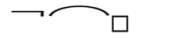 дорожка	         полоса                    подруга	            дошкольники4. Выпиши строку, в которой включены только родственные слова.1) молоко, молочный, молочко, молодой2) пух, пушинка, пуховый, пушок3) осень, осенний, осина, осенью4) снежок, снежный, нежный, снежинка5. В предложении найди и выпиши имя прилагательное в форме женского рода, единственного числа, предложного падежа.С верхней стороны листья осины уже обсохли, а на нижней стороне бархатная роса держится мелким бисером.6. Выпиши из предложений по 2 слова имени существительных, имени прилагательных, глаголов.Сегодня в тёмном лесу стоит великая тишина. Падают с веток светлые капли ночного дождя, и от капель внизу дрожит папоротник7. Прочитай предложение. Подчеркни главные члены предложения.Вокруг лесной поляны теснились густые высокие ели.8. Прочитай предложение.Ребята увидели в лесу снегирей и синиц, покормили птиц вкуснымиполезными ягодами, повесили на ветки прочные кормушки.Выпиши из предложения три словосочетания№ п/пКонтролируемые разделы (темы) дисциплиныНаименование оценочного средства Входной контрольТест  2Проект «Говорите правильно»Проект «Говорите правильно»3Проект «Имена прилагательные в произведениях А.С.Пушкина («Сказка о рыбаке и рыбке»)Проект «Имена прилагательные в произведениях А.С.Пушкина («Сказка о рыбаке и рыбке»)4.Итоговый контрольТест5.Проект «Русский язык: прошлое и настоящее»Проект «Русский язык: прошлое и настоящее»№п/пСодержательные блокиКоличество заданий в варианте1Морфемика12Морфология13Развитие речи24Синтаксис и пунктуация15Фразеология26Лексика17Орфография2№п/пБлоки проверяемых умений1Разбирать слова по составу2Находить существительное с заданными грамматическими признаками3Подбирать слова, которые подходят по смыслу к заданному слову4Правильно расставлять знаки препинания внутри предложения .5Подбирать подходящее по смыслу слово в устойчивое выражение6Подбирать антонимы / синонимы7Подбирать анатомические или синонимические пары к выражениям8Применять на практике теоретические знания правил9Подбирать концовку к заданным пословицам10Определять и группировать изученные орфограммы«5»«4»«3»«2»12-11 баллов10-9 баллов8-7 баллов6-0 баллов ОВЗ (8-6 баллов)ОВЗ (5-0 баллов)№ заданияБлок содержанияКонтролируемое знание/умениеУровень сложностиБалл1МорфемикаРазбирать слова по составуБ12МорфологияНаходить существительное с заданными грамматическими признакамиБ13Развитие речиПодбирать слова, которые подходят по смыслу к заданному словуБ14Синтаксис и пунктуацияПравильно расставлять знаки препинания внутри предложения .Б15ФразеологияПодбирать подходящее по смыслу слово в устойчивое выражениеБ16ЛексикаПодбирать антонимы / синонимыБ17ФразеологияПодбирать анатомические или синонимические пары к выражениямБ18ОрфографияПрименять на практике теоретические знания правилБ19Развитие речиПодбирать концовку к заданным пословицамП210ОрфографияОпределять и группировать изученные орфограммыП2№ заданияКлюч  ответов Баллы11вариант-ваз (корень), очк (суффикс), а (окончание), вазочк (основа);север (корень), н (суффикс), ый (окончание), северн (основа); ход (корень), пере (приставка), ы (окончание), переход (основа);112 вариант-коз (корень), очк (суффикс), а (окончание), козочк (основа);цвет (корень), н (суффикс), ой (окончание), цветн (основа);ход (корень), по (приставка), к (суффикс), а (окончание), походк (основа);1демо-трав(корень), ушк(суффикс), а(окончание), травушк(основа);езд(корень), по(приставка), к(суффикс), а(окончание), поездк(основа);больш(корень), ущ(суффикс), ий(окончание), большущ(основа);121 вариант - жил у сестры122 вариант- бежать от волка2демо - радоваться дождю231 вариант- дружная, крепкая, большая132 вариант- воздушное, белое, низкое3 демо - круглое, спелое, сладкое341 вариант- На земле лежат не зелёные , а жёлтые  листья .142 вариант- Почтальон доставил не только газету,  но и письмо.4демо - Муравей хотел  спуститься к ручью, но увидел лужицу.  451 вариант- каменной12 вариант- котдемо - в пятки61 вариант- горячий, трусливый, обвинять162 вариант- недуг, глаза, огонь6демо - сладкий, враг, громкий671 вариант-кот наплакал- куры не клюют                       слова не вытянешь- рта не закрывает                       семи пядей во лбу- олух царя небесного                       ходить вокруг да около- попасть в точку172 вариант- запомнить                        тунеядствовать, ничего не делать                        жить богато, жить шикарно                        сплетничать7Демо         - грустить                        близко                        много работать                       обманывать781 вариант- участник, чудесный, вкусный, окрестный182 вариант- наездник, тесный, прекрасный, прелестный8Демо - радостный, праздник, доблестный, ужасный89*1 вариант- Слово не воробей, вылетит- не поймаешь.                     Слышал звон, да не знает- где он.29*2 вариант- У семи нянек дитя без присмотра.                     Дружба- дружбой, а служба- службой.9*Демо - Закончил дело- гуляй смело.                     Утро вечера мудренее.9*10*1 вариант- смешной, тропинка, мясной, окно                     поздний, звёздный, честный                     книжка, травка, редкий210*2 вариант- вершина, дрожать, угощение                     сердце, поздно, грустный                     грядка, блузка, ножки10*Демо           - цветок, косилка, гроза                     местность, радостный, доблестный                     пробка, лодка, варежки10*№ заданияУровеньКод1Базовый1.42Базовый1.23Базовый1.54Базовый1.15Базовый2.1,3.26Базовый2.3,3.1,3.27Базовый1.3,3.1,3.28Базовый1.3,2.2,3.1,3.2КодОписание элементов предметного содержания1Лексика.1.1Понимание слова как единства звучания и значения.1.2Изобразительные средства языка, их роль в тексте: метафора, эпитет,сравнение, олицетворение.1.3Наблюдение за соблюдением в речи лексических норм.1.4Наблюдение за использованием в  речи слов в прямом и переносном значении.1.5Словообразование.2Морфология.2.1Наблюдать за использованием в речи форм существительных иприлагательных.2.2Наблюдение за соблюдением в речи грамматических норм.2.3Употребление форм прилагательных. Наблюдение за использованием в речи форм прилагательных.3Синтаксис.3.1Употребление простых предложений.3.2Наблюдение за соблюдением в речи грамматических норм.Номер заданияКоличество балловКритерии оцениванияБазовый уровеньБазовый уровеньБазовый уровень11Задание выполнено без ошибок10Задание не выполнено или выполнено неверно21Задание выполнено без ошибок20Задание не выполнено или выполнено неверно31Задание выполнено без ошибок30Задание не выполнено или выполнено неверно41Задание выполнено без ошибок40Задание не выполнено или выполнено неверно51Задание выполнено без ошибок50Задание не выполнено или выполнено неверно61Задание выполнено без ошибок60Задание не выполнено или выполнено неверно71Задание выполнено без ошибок70Задание не выполнено или выполнено неверно81Задание выполнено без ошибок80Задание не выполнено или выполнено неверно